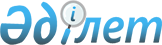 Об утверждении Типовых правил приема на обучение в организации образования, реализующие образовательные программы технического и профессионального образованияПриказ Министра образования и науки Республики Казахстан от 18 октября 2018 года № 578. Зарегистрирован в Министерстве юстиции Республики Казахстан 7 ноября 2018 года № 17705.       В соответствии с подпунктом 11) статьи 5 Закона Республики Казахстан от 27 июля 2007 года "Об образовании" ПРИКАЗЫВАЮ:       1. Утвердить прилагаемые Типовые правила приема на обучение в организации образования, реализующие образовательные программы технического и профессионального образования.      2. Департаменту технического и профессионального образования Министерства образования и науки Республики Казахстан в установленном законодательством Республики Казахстан порядке обеспечить:      1) государственную регистрацию настоящего приказа в Министерстве юстиции Республики Казахстан;      2) в течение десяти календарных дней со дня государственной регистрации настоящего приказа направление его копии в бумажном и электронном виде на казахском и русском языках в Республиканское государственное предприятие на праве хозяйственного ведения "Республиканский центр правовой информации" для официального опубликования и включения в Эталонный контрольный банк нормативных правовых актов Республики Казахстан;      3) в течение десяти календарных дней после государственной регистрации настоящего приказа направление его копии на официальное опубликование в периодические издания;      4) размещение настоящего приказа на интернет-ресурсе Министерства образования и науки Республики Казахстан после его официального опубликования;       5) в течение десяти рабочих дней после государственной регистрации настоящего приказа представление в Департамент юридической службы Министерства образования и науки Республики Казахстан сведений об исполнении мероприятий, предусмотренных подпунктами 1), 2) 3) и 4) настоящего пункта.      3. Контроль за исполнением настоящего приказа возложить на вице-министра образования и науки Республики Казахстан Суханбердиеву Э.А.      4. Настоящий приказ вводится в действие по истечении десяти календарных дней после дня его первого официального опубликования.Типовые правила приема на обучение в организации образования, реализующие образовательные программы технического и профессионального образования Глава 1. Общие положения       1. Настоящие Типовые правила приема на обучение в организации образования, реализующие образовательные программы технического и профессионального образования, (далее – Правила) разработаны в соответствии с подпунктом 11) статьи 5 Закона Республики Казахстан от 27 июля 2007 года "Об образовании" (далее - Закон) и определяют порядок приема на обучение в организации образования, реализующие образовательные программы технического и профессионального образования (далее – организации образования).      2. В организации образования принимаются граждане Республики Казахстан, иностранные граждане и лица без гражданства, имеющие начальное (для подготовки кадров по специальности "Хореографическое искусство", (квалификация "Артист балета"), основное среднее, общее среднее, техническое и профессиональное, послесреднее, высшее образование, а также лица с особыми образовательными потребностями с документом (свидетельство, аттестат) об образовании.       3. При поступлении на обучение в организации образования предусматривается квота приема для лиц, определенных пунктом 8 статьи 26 Закона.      4. Форма сдачи вступительных экзаменов устанавливается организацией образования. Глава 2. Порядок приема на обучение в организации образования, реализующие образовательные программы технического и профессионального образования      5. В организациях образования для приема заявлений лиц на обучение, на период проведения вступительных экзаменов и зачисления в состав обучающихся не позднее 1 июня приказом руководителя организации образования создается приемная комиссия, которая состоит из нечетного числа членов. В состав приемной комиссии входят представители заинтересованных государственных органов, местных представительных и исполнительных органов, работодателей, общественных организаций. Из состава конкурсной комиссии большинством голосов членов избирается председатель.      Решение приемной комиссии считается правомочным, если на заседании присутствуют не менее двух третей ее состава. Решение приемной комиссии принимается большинством голосов от числа присутствующих на экзамене. При равенстве голосов членов комиссии голос председателя приемной комиссии является решающим. Секретарь не является членом приемной комиссии.      6. Вопросы организации работы приемных комиссий организаций образования по приему лиц на обучение с выездом в регионы решается по согласованию с уполномоченным органом соответствующей сферы.      7. Зачисление лиц на обучение в организации образования, осуществляется по заявлениям лиц на конкурсной основе.      8. Прием заявлений лиц на обучение в организации образования осуществляется:      1) по образовательным программам технического и профессионального образования, предусматривающим подготовку специалистов среднего звена, на очную форму обучения – с 20 июня по 25 августа календарного года, на вечернюю и заочную формы обучения – с 20 июня по 20 сентября календарного года, по специальностям искусства и культуры – с 20 июня по 20 июля календарного года;      2) по образовательным программам технического и профессионального образования, предусматривающим подготовку квалифицированных рабочих кадров – с 20 июня по 5 сентября календарного года, на вечернюю форму обучения – с 20 июня по 20 сентября календарного года.       9. К заявлению о приеме на обучение в организации образования поступающие прилагают подлинник документа об образовании, медицинскую справку по форме № 086-У, утвержденной приказом исполняющего обязанности Министра здравоохранения Республики Казахстан от 23 ноября 2010 года № 907 "Об утверждении форм первичной медицинской документации организаций здравоохранения" (зарегистрирован в Реестре государственной регистрации нормативных правовых актов под № 6697), для инвалидов І и II группы и инвалидов с детства заключение медико-социальной экспертизы по форме 088-У, утвержденной приказом исполняющего обязанности Министра здравоохранения Республики Казахстан от 23 ноября 2010 года № 907 "Об утверждении форм первичной медицинской документации организаций здравоохранения" (зарегистрирован в Реестре государственной регистрации нормативных правовых актов под № 6697)), 4 фотокарточки размером 3х4.      Лица, поступающие на специальность "Хореографическое искусство" дополнительно проходят медицинскую комиссию в организации образования.      Документы для поступления предъявляются лично поступающим или его законными представителями.      Лица, поступающие на учебу в организации образования, для которых предусматривается квота приема, представляют документы, подтверждающие категорию.      10. Заявления от поступающих регистрируются в журналах регистрации организации технического и профессионального образования по формам обучения.      11. Прием на обучение лиц с особыми образовательными потребностями в организации образования, осуществляется с учетом заключения психолого-медико-педагогической консультации об отсутствии противопоказаний для обучения по выбранной специальности на основании заявления одного из законных представителей.      12. Вступительные экзамены для поступающих на обучение по образовательным программам технического и профессионального образования, предусматривающим подготовку специалистов среднего звена, и имеющих:      1) начальное образование (при приеме для подготовки кадров только по специальности "Хореографическое искусство", (квалификация "Артист балета") проводятся по двум предметам в объеме общеобразовательных учебных программ начального образования (казахский язык или русский язык) и творческим экзаменам;      2) общее среднее образование проводятся по трем предметам (казахский язык или русский язык, история Казахстана и предмет по профилю специальности);      3) основное среднее образование - по двум предметам в объеме общеобразовательных учебных программ основного среднего образования (казахский или русский язык и предмет по профилю специальности);      4) техническое и профессиональное, послесреднее, высшее образование, не соответствующее профилю специальности, проводятся по профильному предмету специальности;      5) техническое и профессиональное, послесреднее, высшее образование, соответствующее профилю специальности, проводятся в форме собеседования.      Конкурс проводится на основе баллов (оценок), полученных по результатам вступительных экзаменов, проведенных организацией образования.      Вступительные экзамены проводятся согласно утвержденному графику. График с указанием даты и время, места проведения вступительных экзаменов утверждается приказом руководителя организации образования и не позднее 3 (трех) рабочих дней до проведения экзамена размещается на информационных стендах и на интернет ресурсах организации образования.      Вступительные экзамены для поступающих на обучение по образовательным программам технического и профессионального образования, предусматривающим подготовку квалифицированных рабочих кадров, проводятся в форме собеседования. В период проведения вступительных экзаменов и собеседования производится аудио - видеозапись.      Приемная комиссия проводит персональное собеседование с поступающим по соответствующим направлениям.      Приемная комиссия с каждым поступающим проводит собеседование не более 20 минут.      Перечень вопросов для собеседования утверждается председателем приемной комиссии.      Результаты вступительных экзаменов размещаются на информационных стендах или интернет-ресурсах организации образования в день проведения вступительных экзаменов.      13. Для лиц, поступающих на обучение по образовательным программам технического и профессионального образования, предусматривающим подготовку специалистов среднего звена, вступительные экзамены проводятся: на очную форму обучения - с 1 по 27 августа календарного года, на вечернюю и заочную формы обучения - с 1 августа по 28 сентября календарного года; по специальностям искусства и культуры специальные или творческие экзамены проводятся – с 21 по 28 июля календарного года.      Для лиц, поступающих на очную форму обучения по образовательным программам технического и профессионального образования, предусматривающим подготовку квалифицированных рабочих кадров, собеседование проводится с 1 по 31 августа календарного года, на вечернюю форму обучения - с 1 августа по 25 сентября календарного года.      При проведении вступительных экзаменов:      1) в форме тестирования количество тестовых заданий (вопросов) по каждому предмету 25; правильный ответ на каждое тестовое задание оценивается 1 баллом; на тестирование по трем предметам отводится 2 часа 15 минут, а по двум предметам - 1 час 30 минут; коды правильных ответов вывешиваются сразу после окончания тестирования; результаты тестирования объявляются в день его проведения;      2) в форме экзаменов по предметам оценки "3", "4", "5", полученные по результатам вступительных экзаменов переводятся приемной комиссией в баллы по следующей шкале: оценка "3" - 8 баллов, "4" - 17 баллов, "5" - 25 баллов.      14. Вступительные экзамены в организации образования проводятся на казахском или русском языках согласно заявлениям поступающих.      15. Пересдача вступительных экзаменов не допускается.       16. Перечень общеобразовательных предметов по профилю специальностей технического и профессионального образования определяется согласно приложению 1 к Правилам.       17. Лица, поступающие на обучение в организации образования, по специальностям искусства и культуры сдают творческие экзамены, которые проводятся по программам, утвержденным организацией образования, согласно приложению 2 к Правилам.      Граждане, получившие по творческим экзаменам оценку "неудовлетворительно" или не явившиеся на них без уважительной причины, к остальным экзаменам не допускаются.      18. Лица, поступающие на обучение в организации образования по педагогическим специальностям, по специальностям, требующим специальной или творческой подготовки, сдают специальный и (или) творческий экзамены, проводимый организацией образования.       19. Форма проведения по специальному и (или) творческому экзамену определяется согласно приложению 2 к Правилам.      20. Расписание специального и (или) творческого экзамена (форма проведения экзамена, дата, время и место проведения, консультации) утверждается председателем приемной комиссии и доводится до сведения поступающих не позднее до начала приема документов.      21. Допуск поступающего в аудиторию проведения специального и (или) творческого экзамена осуществляется при предъявлении документа, удостоверяющего личность.      22. До начала специального и (или) творческого экзамена поступающим выдается экзаменационный материал и объясняется порядок, предъявляемый к оформлению титульных листов, а также указываются время начала и окончания специального и (или) творческого экзамена, время и место объявления результатов и процедура подачи заявления на апелляцию.      23. Итоги специального и (или) творческого экзамена оформляются ведомостью оценок.      Специальный экзамен оценивается в форме - "допуск" или "недопуск".      24. Результаты специального и (или) творческого экзамена объявляются в день проведения экзамена.      25. По результатам специального и (или) творческого экзамена поступающему выдается выписка из ведомости оценок для предъявления в организации образования.      26. В целях обеспечения соблюдения единых требований и разрешения спорных вопросов при оценке результатов вступительных экзаменов, защиты прав поступающих приказом руководителя организации образования создается апелляционная комиссия. Состав апелляционной комиссии состоит из нечетного числа членов. Состав апелляционной комиссии формируется из числа педагогических работников организаций технического и профессионального образования по тестируемым предметам. Количество педагогических работников по одному предмету тестирования составляет не менее двух человека. Из состава апелляционной комиссии большинством голосов членов избирается председатель. Секретарь не является членом апелляционной комиссии.      27. Лицо, не согласное с результатами вступительных экзаменов, подает заявление на апелляцию.      Заявление на апелляцию подается в апелляционную комиссию до 13.00 часов следующего дня после объявления результатов вступительных экзаменов и рассматривается апелляционной комиссией с участием заявителя в течение одного рабочего дня со дня подачи заявления.      28. Решение апелляционной комиссии считается правомочным, если на заседании присутствуют не менее двух третей ее состава. Решение апелляционной комиссии принимается большинством голосов присутствующих на заседании. В случае равенства голосов, голос председателя апелляционной комиссии является решающим. Работа апелляционной комиссии оформляется протоколами, которые подписываются председателем и всеми членами апелляционной комиссии.      29. При проведении конкурса на зачисление учитывается сумма баллов согласно пункту 24 Правил.      30. Зачисление в состав обучающихся по образовательным программам технического и профессионального образования, предусматривающим подготовку специалистов среднего звена, проводится:      1) на очную форму обучения - с 25 по 31 августа календарного года;      2) на вечернюю и заочную формы обучения - с 15 по 30 сентября календарного года.      Зачисление в состав обучающихся по образовательным программам технического и профессионального образования, предусматривающим подготовку квалифицированных рабочих кадров, проводится:      1) на очную форму обучения - с 25 августа по 10 сентября календарного года на основе отбора с учетом оценок по профильным предметам, указанных в документах об образовании основного среднего или общего среднего образования, результатов собеседования;      2) на вечернюю и заочную формы обучения - с 15 по 30 сентября календарного года на основе отбора с учетом оценок по профильным предметам, указанных в документах об образовании основного среднего или общего среднего образования, результатов собеседования.      31. Зачисление в организации образования производится по специальностям, языкам обучения на открытом заседании приемной комиссии.      32. Информация о результатах зачисления доводится до сведения поступающих на очную форму обучения, предусматривающих подготовку специалистов среднего звена – по 31 августа календарного года, подготовку квалифицированных рабочих кадров – по 10 сентября календарного года, на вечернюю и заочную формы обучения – по 30 сентября календарного года, приемными комиссиями путем размещения на информационных стендах или на интернет ресурсах организации образования. Перечень общеобразовательных предметов по профилю специальностей технического и профессионального образования      Примечание*: наименование профильного предмета определяется организацией образования в зависимости от вида присваиваемой квалификации по специальности. Форма проведения специальных и (или) творческих экзаменов      * по остальным медицинским специальностям сдача специального экзамена не требуется.© 2012. РГП на ПХВ Республиканский центр правовой информации Министерства юстиции Республики Казахстан      Министр образования и науки Республики Казахстан       Министр образования и науки Республики Казахстан Е. СагадиевПриложение
к приказу Министра
образования и науки
Республики Казахстан
от 18 октября 2018 года № 578Приложение
к приказу Министра
образования и науки
Республики Казахстан
от 18 октября 2018 года № 578Приложение
к приказу Министра
образования и науки
Республики Казахстан
от 18 октября 2018 года № 578Приложение 1
к Типовым правилам приема на обучение в организации образования, реализующие образовательные программы технического и профессионального образованияКод специальности технического и профессионального образованияНаименование специальностиНаименование профильного предмета:Наименование профильного предмета:Код специальности технического и профессионального образованияНаименование специальностиосновное среднее образование (основное общее)среднего образования (среднее общее)0100000 – Образование0100000 – Образование0100000 – Образование0100000 – Образование0101000Дошкольное воспитание и обучениеЛитература (по языкам обучения)Биология0102000Организация воспитательной работы (по уровням)БиологияБиология0103000Физическая культура и спорт1 творческий экзамен1 творческий экзамен0104000Профессиональное обучение (по отраслям)МатематикаМатематика0105000Начальное образование*МатематикаМатематика0106000Изобразительное искусство и черчение1 творческий экзамен1 творческий экзамен0107000Технология1 творческий экзамен1 творческий экзамен0108000Музыкальное образование1 творческий экзамен1 творческий экзамен0109000Безопасность жизнедеятельности и валеологияБиологияБиология0110000Лаборант организации образованияБиологияБиология0111000Основное среднее образование*МатематикаМатематика0112000ИсламоведениеИстория КазахстанаИстория Казахстана0113000ТеологияИстория КазахстанаИстория Казахстана0200000 – Право0200000 – Право0200000 – Право0200000 – Право0201000ПравоведениеОсновы праваВсемирная история0202000Правоохранительная деятельностьИстория КазахстанаВсемирная история0203000ПатентоведениеОсновы праваВсемирная история0300000 – Медицина, фармацевтика0300000 – Медицина, фармацевтика0300000 – Медицина, фармацевтика0300000 – Медицина, фармацевтика0301000Лечебное делоБиологияБиология0302000Сестринское делоБиологияБиология0303000Гигиена и эпидемиологияБиологияБиология0304000СтоматологияБиологияБиология0305000Лабораторная диагностикаБиологияБиология0306000ФармацияХимияХимия0307000Стоматология ортопедическаяБиологияБиология0308000Медицинская оптикаБиологияБиология0400000 – Искусство и культура0400000 – Искусство и культура0400000 – Искусство и культура0400000 – Искусство и культура0401000Библиотечное делоЛитература (по языкам обучения)Литература (по языкам обучения)0402000Дизайн (по профилю)2 творческих экзамена2 творческих экзамена0403000Социально-культурная деятельность и народное художественное творчество (по профилю)2 творческих экзамена2 творческих экзамена0404000Инструментальное исполнительство и музыкальное искусство эстрады2 творческих экзамена2 творческих экзамена0405000Хоровое дирижирование2 творческих экзамена2 творческих экзамена0406000Теория музыки2 творческих экзамена2 творческих экзамена0407000Пение2 творческих экзамена2 творческих экзамена0408000Хореографическое искусство2 творческих экзамена2 творческих экзамена0409000Актерское искусство2 творческих экзамена2 творческих экзамена0410000Цирковое искусство2 творческих экзамена2 творческих экзамена0411000Театрально-декоративное искусство (по профилю)2 творческих экзамена2 творческих экзамена0412000Живопись, скульптура и графика (по видам)2 творческих экзамена2 творческих экзамена0413000Декоративно-прикладное искусство и народные промыслы (по профилю)2 творческих экзамена2 творческих экзамена0414000Реставрация (по отраслям)2 творческих экзамена2 творческих экзамена0415000Ювелирное дело (по отраслям)2 творческих экзамена2 творческих экзамена0416000Артист исполнитель, звукооператор концертных программ2 творческих экзамена2 творческих экзамена0417000Дизайн промышленной продукции2 творческих экзамена2 творческих экзамена0418000Ландшафтный дизайнМатематикаМатематика0419000Дизайн в строительствеМатематикаМатематика0420000Дизайн интерьераМатематикаМатематика0500000 - Сервис, экономика и управление0500000 - Сервис, экономика и управление0500000 - Сервис, экономика и управление0500000 - Сервис, экономика и управление0501000Социальная работаИстория КазахстанаВсемирная история0502000Обслуживание и ремонт телекоммуникационного оборудования и бытовой техники (по отраслям)МатематикаФизика0503000Слесарное делоФизикаФизика0504000Химическая чистка и крашение изделийХимияХимия0505000ФотоделоХимияХимия0506000Парикмахерское искусство и декоративная косметикаХимияХимия0507000Организация обслуживания гостиничных хозяйствМатематикаМатематика0508000Организация питанияМатематикаМатематика0509000Обувное делоМатематикаМатематика0510000Делопроизводство и архивоведение (по отраслям и областям применения)Литература (по языкам обучения)Казахский или русский язык0511000Туризм (по отраслям)ГеографияГеография0512000Переводческое дело (по видам)Иностранный языкИностранный язык0513000Маркетинг (по отраслям)МатематикаМатематика0514000ОценкаМатематикаМатематика0515000Менеджмент (по отраслям и областям применения)МатематикаМатематика0516000Финансы (по отраслям)МатематикаМатематика0517000СтатистикаМатематикаМатематика0518000Учет и аудит (по отраслям)МатематикаМатематика0519000Экономика (по отраслям)МатематикаМатематика0520000Логистика (по отраслям)МатематикаМатематика0521000Гостиничный бизнес: управление рестораном/отелемМатематикаМатематика0522000Организация и обслуживание мероприятийМатематикаМатематика0600000 – Метрология, стандартизация и сертификация0600000 – Метрология, стандартизация и сертификация0600000 – Метрология, стандартизация и сертификация0600000 – Метрология, стандартизация и сертификация0601000Стандартизация, метрология и сертификация (по отраслям)МатематикаМатематика0602000Контроль качества (по отраслям применения)МатематикаМатематика0603000Неразрушающий контроль по отраслям и видам неразрушающего контроляМатематикаМатематика0700000 - Геология, горнодобывающая промышленность и добыча полезных ископаемых0700000 - Геология, горнодобывающая промышленность и добыча полезных ископаемых0700000 - Геология, горнодобывающая промышленность и добыча полезных ископаемых0700000 - Геология, горнодобывающая промышленность и добыча полезных ископаемых0701000Геологическая съемка, поиск и разведка месторождений полезных ископаемых (по видам)МатематикаМатематика0702000Технология и техника разведки месторождений полезных ископаемыхМатематикаМатематика0703000Гидрогеология и инженерная геологияМатематикаМатематика0704000Геофизические методы поиска и разведки месторождений полезных ископаемыхМатематикаМатематика0705000Подземная разработка месторождений полезных ископаемыхМатематикаМатематика0706000Открытая разработка месторождений полезных ископаемыхМатематикаМатематика0707000Техническое обслуживание и ремонт горного электромеханического оборудованияМатематикаМатематика0708000Обогащение полезных ископаемых (углеобогащение)МатематикаХимия0709000Обогащение полезных ископаемых (рудообогащение)МатематикаХимия0710000Техническое обслуживание и ремонт карьерного электромеханического оборудованияМатематикаХимия0711000Маркшейдерское делоМатематикаМатематика0712000Строительство подземных сооруженийМатематикаМатематика0713000Геодезия и картографияМатематикаМатематика0800000 - Нефтегазовое и химическое производство0800000 - Нефтегазовое и химическое производство0800000 - Нефтегазовое и химическое производство0800000 - Нефтегазовое и химическое производство0801000Бурение нефтяных и газовых скважин и технология буровых работ (по профилю)МатематикаМатематика0802000Сооружение и эксплуатация газонефтепроводов и газонефтехранилищФизикаФизика0803000Ремонт и обслуживание электрических систем компрессорных станций и подземных трубопроводовМатематикаМатематика0804000Монтаж технологического оборудования и трубопроводовМатематикаМатематика0805000Транспортировка и хранение нефти и газаМатематикаМатематика0806000Испытание скважин на нефть и газФизикаМатематика0807000Техническое обслуживание и ремонт оборудования нефтяных и газовых промысловМатематикаМатематика0808000Техническое обслуживание и ремонт оборудования предприятий нефтеперерабатывающей и химической промышленности (по видам)МатематикаМатематика0809000Эксплуатация нефтяных и газовых месторождений (по профилю)МатематикаМатематика0810000Сооружения и эксплуатация газонефтепроводов, газонефтехранилищ и заправочных станцийМатематикаМатематика0811000Производство химических волоконХимияХимия0812000Резино-техническое производствоХимияХимия0813000Производство шин и процесс вулканизацииХимияХимия0814000Технология полимерного производстваХимияХимия0815000Эксплуатация машин и оборудований химического производства вяжущих и сыпучих материаловХимияХимия0816000Химическая технология и производство (по видам)ХимияХимия0817000Коксохимическое производствоХимияХимия0818000Технология химического производства (по профилю)ХимияХимия0819000Технология переработки нефти и газаХимияХимия0820000Технология разделения изотопов и вакуумная техникаХимияХимия0821000Технология добычи нефти и газаМатематикаМатематика0822000Эксплуатация месторожденийМатематикаМатематика0823000Технология химического инжинирингаХимияХимия0824000Технология буренияМатематикаМатематика0825000Технология газового инжинирингаХимияХимия0826000Промышленное оборудованиеМатематикаМатематика0827000Тяжелое промышленное оборудованиеМатематикаМатематика0828000Технология инжиниринга КИПФизикаФизика0829000Технология переработки энергетики и электроэнергетического инжинирингаФизикаФизика0830000Технология электрического инжинирингаФизикаФизика0831000Технология тугоплавких неметаллических и силикатных материалов изделийХимияХимия0900000 - Энергетика0900000 - Энергетика0900000 - Энергетика0900000 - Энергетика0901000Электрооборудование электрических станций и сетей (по видам)МатематикаМатематика0902000Электроснабжение (по отраслям)МатематикаМатематика0903000Электроэнергетика (по отраслям)МатематикаМатематика0904000Электроснабжение, эксплуатация, техническое обслуживание и ремонт электротехнических систем железных дорогМатематикаМатематика0905000Эксплуатация энергетических транспортных установок (по видам транспорта)МатематикаМатематика0906000Теплоэнергетические установки тепловых электрических станцийМатематикаМатематика0907000Теплотехническое оборудование и системы теплоснабжения (по видам)МатематикаМатематика0908000Технология воды, топлива и смазочных материалов на электрических станцияхМатематикаМатематика0909000Ядерные реакторы и энергетические установкиМатематикаМатематика0910000Электрическое и электромеханическое оборудование (по видам)МатематикаФизика0911000Техническая эксплуатация, обслуживание и ремонт электрического и электромеханического оборудования (по видам)МатематикаФизика0912000Электротехнология (по видам)МатематикаФизика0913000Энерго менеджментМатематикаМатематика0914000ЭнергоаудитМатематикаМатематика0915000ГидроэнергетикаМатематикаФизика0916000Гибридная энергияМатематикаФизика0917000Традиционная энергетикаМатематикаФизика0918000Возобновляемая энергетикаМатематикаФизика0919000Сети высокого напряженияМатематикаФизика0920000Сети низкого напряженияМатематикаФизика1000000 - Металлургия и машиностроение1000000 - Металлургия и машиностроение1000000 - Металлургия и машиностроение1000000 - Металлургия и машиностроение1001000Обслуживание и ремонт доменной печиМатематикаМатематика1002000Металлургия черных металлов (по видам)МатематикаХимия1003000Металлургия цветных металловМатематикаХимия1004000Литейное производствоМатематикаМатематика1005000Внепечная обработка сталиМатематикаМатематика1006000Металлообработка (по видам)МатематикаМатематика1007000Производство огнеупоровМатематикаФизика1008000Композиционные и порошковые материалы, покрытияМатематикаХимия1009000Прокатное производствоМатематикаМатематика1010000Трубное производствоМатематикаФизика1011000Автоматические линии и агрегатные станкиМатематикаМатематика1012000Гибкие автоматические линииМатематикаМатематика1013000Механообработка, контрольно- измерительные приборы и автоматика в промышленностиМатематикаМатематика1014000Технология машиностроения (по видам)МатематикаМатематика1015000Монтаж в машиностроении и испытание автомобиляМатематикаМатематика1016000Промышленная механикаМатематикаМатематика1017000Точное машиностроениеМатематикаМатематика1018000Механическая обработкаМатематикаМатематика1019000АвтомобилестроениеМатематикаМатематика1100000 - Транспорт (по отраслям)1100000 - Транспорт (по отраслям)1100000 - Транспорт (по отраслям)1100000 - Транспорт (по отраслям)1101000Производство летательных аппаратовМатематикаФизика1102000Производство авиационных приборовМатематикаФизика1103000Судостроение и техническое обслуживание судовых машин и механизмовМатематикаМатематика1104000Электрорадиомонтаж морской техникиМатематикаМатематика1105000Эксплуатация, техническое обслуживание и ремонт городского электротранспорта (по отраслям)МатематикаМатематика1106000Производство подвижного состава железных дорог (по видам)МатематикаМатематика1107000Техническая эксплуатация подъемно-транспортных, строительно-дорожных машин и оборудования (по отраслям)МатематикаМатематика1108000Эксплуатация, ремонт и техническое обслуживание подвижного состава железных дорог (по видам)МатематикаМатематика1109000Токарное дело и металлообработка (по видам)МатематикаМатематика1110000Грузоподъемные машины и транспортерыМатематикаМатематика1111000Кузнечно-прессовое оборудованиеМатематикаМатематика1112000Эксплуатация машин и оборудования промышленностиМатематикаМатематика1113000Машины и оборудование в металлургииМатематикаМатематика1114000Сварочное дело (по видам)МатематикаМатематика1115000Электромеханическое оборудование в промышленности (по видам)МатематикаМатематика1116000Геологоразведочное оборудованиеМатематикаМатематика1117000Оборудование для производства электронной техникиМатематикаФизика1118000Оборудование предприятий питания, торговли и мясной промышленностиМатематикаМатематика1119000Холодильно-компрессорные машины и установкиМатематикаМатематика1120000Техническое обслуживание технологических машин и оборудования (по видам)МатематикаМатематика1121000Монтаж, техническое обслуживание и ремонт медицинской техникиМатематикМатематика1122000Военное дело и безопасностьМатематикаМатематика1200000 – Производство, монтаж, эксплуатация и ремонт (по отраслям) Эксплуатация транспорта1200000 – Производство, монтаж, эксплуатация и ремонт (по отраслям) Эксплуатация транспорта1200000 – Производство, монтаж, эксплуатация и ремонт (по отраслям) Эксплуатация транспорта1200000 – Производство, монтаж, эксплуатация и ремонт (по отраслям) Эксплуатация транспорта1201000Техническое обслуживание, ремонт и эксплуатация автомобильного транспортаМатематикаМатематика1202000Организация перевозок и управление движением на транспорте (по отраслям)МатематикаМатематика1203000Организация перевозок и управление движением на железнодорожном транспортеМатематикаМатематика1204000Эксплуатация водного транспорта (по профилю)МатематикаФизика1205000Управление движением и эксплуатация воздушного транспортаМатематикаМатематика1206000Организация дорожного движенияМатематикаМатематика1207000Технология обработки волокнистых материаловМатематикаМатематика1208000Технология прядильного и чесального производства (по видам)МатематикаМатематика1209000Ткацкое производство (по видам)МатематикаМатематика1210000Технология нетканых текстильных материаловМатематикаМатематика1211000Швейное производство и моделирование одеждыМатематикаМатематика1212000Обувное производство (по видам)МатематикаМатематика1213000Технология производств меховых и овчинно-шубных изделийМатематикаМатематика1214000Технология трикотажных, текстильных, галантерейных изделийМатематикаМатематика1215000Оборудование организаций легкой промышленностиБиологияХимия1216000Элеваторное, мукомольное, крупяное и комбикормовое производствоБиологияХимия1217000Производство табакаБиологияХимия1218000Оборудование предприятий пищевой промышленностиМатематикаФизика1219000Хлебопекарное, макаронное и кондитерское производствоХимияХимия1220000Сахарное производствоХимияХимия1221000Рыбное производствоБиологияХимия1222000Производство консервов и пище концентратовХимияХимия1223000Производство пива, безалкогольных и спиртных напитковХимияХимия1224000Производство молочной продукцииХимияХимия1225000Производство мяса и мясных продуктов (по видам)ХимияХимия1226000Технология и организация производства продукции предприятий питанияБиологияХимия1227000Полиграфическое производствоМатематикаМатематика1228000Кабельное производствоМатематикаФизика1229000Приборостроение (по отраслям)МатематикаМатематика1230000Технология жиров и жирозаменителейБиологияХимия1231000Эксплуатация и обслуживание экологических установокХимияХимия1232000Производство стекловолокон и стеклоизделийХимияХимия1233000Изготовление фарфоровых и фаянсовых изделийХимияХимия1234000Керамическое производствоХимияХимия1235000Отделочное производство (по профилю)ХимияХимия1236000Химическая обработка кожи и мехаХимияХимия1237000Хранение и переработка плодов и овощейХимияХимия1238000Наземное обслуживание воздушного суднаМатематикаМатематика1300000 – Связь, телекоммуникации и информационные технологии Электронная техника1300000 – Связь, телекоммуникации и информационные технологии Электронная техника1300000 – Связь, телекоммуникации и информационные технологии Электронная техника1300000 – Связь, телекоммуникации и информационные технологии Электронная техника1301000Электронные приборы и устройстваМатематикаФизика1302000Автоматизация и управление (по профилю)МатематикаМатематика1303000Автоматика, телемеханика и управление движением на железнодорожном транспортеМатематикаМатематика1304000Вычислительная техника и программное обеспечение (по видам)МатематикаМатематика1305000Информационные системы (по областям применения)МатематикаМатематика1306000Радиоэлектроника и связь (по видам)МатематикаФизика1307000Эксплуатация линейных сооружений электросвязи и проводного вещанияМатематикаФизика1308000Эксплуатация автоматизированных систем связиМатематикаФизика1309000Оптическое и электронное оборудование (по видам)МатематикаМатематика1310000Техническая эксплуатация транспортного радиоэлектронного оборудования (по видам транспорта)МатематикаМатематика1311000Эксплуатация устройств оперативной технологической связи железнодорожного транспортаМатематикаМатематика1312000Компьютерные сети и телекоммуникацииИнформатикаМатематика1313000ПрограммированиеИнформатикаМатематика1314000Вычислительная техника и компьютерное оборудованиеМатематикаФизика1315000Информационная безопасностьМатематикаФизика1316000Микроэлектроника и мобильные устройстваМатематикаФизика1400000 – Строительство и коммунальное хозяйство1400000 – Строительство и коммунальное хозяйство1400000 – Строительство и коммунальное хозяйство1400000 – Строительство и коммунальное хозяйство1401000Строительство и эксплуатация зданий и сооруженийМатематикаМатематика1402000Техническая эксплуатация дорожно-строительных машин (по видам)МатематикаМатематика1403000Монтаж и эксплуатация внутренних санитарно- технических устройств, вентиляции и инженерных систем (по видам)МатематикаМатематика1404000Очистные сооружения систем водоснабжения и водоотведенияМатематикаМатематика1405000Монтаж и эксплуатация оборудования и систем газоснабженияМатематикаМатематика1406000Монтаж магистральных локальных и сетевых трубопроводовМатематикаМатематика1407000Гидротехническое строительствоМатематикаМатематика1408000Строительство и эксплуатация городских путей сообщенияМатематикаМатематика1409000Строительство железных дорог, путь и путевое хозяйствоМатематикаМатематика1410000Строительство автомобильных дорог и аэродромовМатематикаМатематика1411000Мосты и транспортные тоннелиМатематикаМатематика1412000Производство строительных изделий и конструкцийМатематикаМатематика1413000Производство железобетонных и металлических изделий (по видам)МатематикаМатематика1414000Мебельное производство (по видам)МатематикаМатематика1415000Лифтовое хозяйство и эскалаторы (по видам)МатематикаМатематика1416000Переработка отходовМатематикаХимия1417000Дизайн интерьера, реставрация, реконструкция гражданских зданий2 творческих экзамена2 творческих экзамена1418000Архитектура2 творческих экзамена2 творческих экзамена1419000Строительная механикаМатематикаМатематика1420000Отопление, кондиционирование и вентилицияМатематикаМатематика1421000Водоснабжение и водоотведениеМатематикаМатематика1500000 - Сельское хозяйство, ветеринария и экология1500000 - Сельское хозяйство, ветеринария и экология1500000 - Сельское хозяйство, ветеринария и экология1500000 - Сельское хозяйство, ветеринария и экология1501000Техническое обслуживание и ремонт сельскохозяйственной техникиМатематикаМатематика1502000АгрономияБиологияБиология1503000РастениеводствоБиологияБиология1504000Фермерское хозяйство (по профилю)БиологияБиология1505000Рыбное хозяйство (по видам)БиологияБиология1506000Охотоведение и звероводствоБиологияБиология1507000Пчеловодство и шелководствоБиологияБиология1508000Лесное хозяйство, садовопарковое и ландшафтное строительство (по видам)МатематикаХимия1509000Экология и природоохранная деятельность (по видам)МатематикаХимия1510000Механизация сельского хозяйстваМатематикаМатематика1511000ЗемлеустройствоМатематикаМатематика1512000ЗоотехнияБиологияБиология1513000ВетеринарияБиологияБиология1514000Экология и рациональное использование природных ресурсов (по отраслям)МатематикаХимия1515000Гидрология и метеорологияГеографияГеография1516000Пожарная безопасностьМатематикаФизика1517000Защита в чрезвычайных ситуациях (по профилю)МатематикаФизика1518000Электрификация и автоматизация сельского хозяйстваМатематикаМатематика1519000МехатроникаФизикаФизикаПриложение 2
к Типовым правилам приема на
обучение в организации
образования, реализующие
образовательные программы
технического и профессионального образованияКод специальности технического и профессионального образованияНаименование специальностиФорма проведения специальных и (или) творческих экзаменовФорма проведения специальных и (или) творческих экзаменовКод специальности технического и профессионального образованияНаименование специальностина базе основного среднего образования (основное общее), на базе начального образования (специальность "Хореографическое искусство", квалификация "Артист балета")на базе среднего образования (среднее общее)0100000 – Образование0100000 – Образование0100000 – Образование0100000 – Образование0101000Дошкольное воспитание и обучениеСобеседование на выявление профессиональной пригодности, в том числе решение педагогической ситуацииСобеседование на выявление профессиональной пригодности, в том числе решение педагогической ситуации0102000Организация воспитательной работы  (по уровням)Собеседование на выявление профессиональной пригодности, в том числе решение педагогической ситуацииСобеседование на выявление профессиональной пригодности, в том числе решение педагогической ситуации0103000Физическая культура и спортСобеседование на выявление профессиональной пригодности, в том числе решение педагогической ситуации.
Сдача нормативов по специализации.Собеседование на выявление профессиональной пригодности, в том числе решение педагогической ситуации.
Сдача нормативов по специализации. 0104000 Профессиональное обучение (по отраслям)Собеседование на выявление профессиональной пригодности, в том числе решение педагогической ситуацииСобеседование на выявление профессиональной пригодности, в том числе решение педагогической ситуации 0105000 Начальное образованиеСобеседование на выявление профессиональной пригодности, в том числе решение педагогической ситуацииСобеседование на выявление профессиональной пригодности, в том числе решение педагогической ситуации0108000Музыкальное образованиеСобеседование на выявление профессиональной пригодности, в том числе решение педагогической ситуации.
Исполнение музыкального произведенияСобеседование на выявление профессиональной пригодности, в том числе решение педагогической ситуации.
Исполнение музыкального произведения0109000Безопасность жизнедеятельности и валеологияСобеседование на выявление профессиональной пригодности, в том числе решение педагогической ситуацииСобеседование на выявление профессиональной пригодности, в том числе решение педагогической ситуации0110000Лаборант организации образованияСобеседование на выявление профессиональной пригодности, в том числе решение педагогической ситуацииСобеседование на выявление профессиональной пригодности, в том числе решение педагогической ситуации 0111000  Основное среднее образование Собеседование на выявление профессиональной пригодности, в том числе решение педагогической ситуацииСобеседование на выявление профессиональной пригодности, в том числе решение педагогической ситуации0112000ИсламоведениеСобеседование на выявление профессиональной пригодностиСобеседование на выявление профессиональной пригодности0113000ТеологияСобеседование на выявление профессиональной пригодностиСобеседование на выявление профессиональной пригодности0300000 – Медицина, фармацевтика *0300000 – Медицина, фармацевтика *0300000 – Медицина, фармацевтика *0300000 – Медицина, фармацевтика *0301000Лечебное делоПсихометрическое тестирование/ эссе на выявление профессиональной пригодностиПсихометрическое тестирование/ эссе на выявление профессиональной пригодности0302000Сестринское дело Психометрическое тестирование/ эссе на выявление профессиональной пригодности  Психометрическое тестирование/ эссе на выявление профессиональной пригодности 0304000Стоматология Психометрическое тестирование/ эссе на выявление профессиональной пригодности  Психометрическое тестирование/ эссе на выявление профессиональной пригодности 0307000Стоматология ортопедическая Психометрическое тестирование/ эссе на выявление профессиональной пригодности  Психометрическое тестирование/ эссе на выявление профессиональной пригодности 0400000-Искусство и культура0400000-Искусство и культура0400000-Искусство и культура0400000-Искусство и культура 0401000 Библиотечное делоУстный экзамен по литературеУстный экзамен по литературе0402000Дизайн (по профилю)Рисунок и живопись, композицияРисунок и живопись, композиция  0403000 Социально-культурная деятельность и народное художественное творчество  (по профилю)Экзерсис и комбинация (или этюды и сценки), выявление творческих способностейЭкзерсис и комбинация (или этюды и сценки), выявление творческих способностей0404000Инструментальное исполнительство и музыкальное искусство эстрады (по видам)Исполнение музыкального произведения, устный экзамен по сольфеджиоИсполнение музыкального произведения, устный экзамен по сольфеджио0405000Хоровое дирижированиеИсполнение музыкального произведения, устный экзамен по сольфеджиоИсполнение музыкального произведения, устный экзамен по сольфеджио 0406000 Теория музыкиУстный экзамен по сольфеджио, устный экзамен по музыкальной литературеУстный экзамен по сольфеджио, устный экзамен по музыкальной литературе0407000 Пение Исполнение музыкального произведения, устный экзамен по сольфеджиоИсполнение музыкального произведения, устный экзамен по сольфеджио 0408000  Хореографическое искусство Профессиональная пригодность (внешние сценические и профессиональные физические данные).
- Сценический показ (танцевальная координация, артистизм, музыкально-ритмические данные)Профессиональная пригодность (внешние сценические и профессиональные физические данные).
- Сценический показ (танцевальная координация, артистизм, музыкально-ритмические данные)0409000Актерское искусство Актерское мастерство, сценическая речь Актерское мастерство, сценическая речь0410000Цирковое искусствоАкробатика и гимнастика, эквилибристикаАкробатика и гимнастика, эквилибристика0411000Театрально-декоративное искусство (по профилю)Рисунок и живопись, композицияРисунок и живопись, композиция 0412000 Живопись, скульптура и графика (по видам)Рисунок и живопись, композицияРисунок и живопись, композиция 0413000 Декоративно-прикладное искусство и народные промыслы  (по профилю)Рисунок и живопись, композицияРисунок и живопись, композиция0414000Реставрация  (по отраслям)Рисунок и живопись, композицияРисунок и живопись, композиция 0415000 Ювелирное дело  (по отраслям)Рисунок и живопись, композицияРисунок и живопись, композиция0416000Артист исполнитель, звукооператор концертных программИсполнение музыкального произведения, устный экзамен по сольфеджиоИсполнение музыкального произведения, устный экзамен по сольфеджио0417000Дизайн промышленной продукцииРисунок, черчениеРисунок, черчение0418000Ландшафтный дизайнРисунокРисунок0419000Дизайн в строительствеРисунокРисунок0420000Дизайн интерьераРисунокРисунок